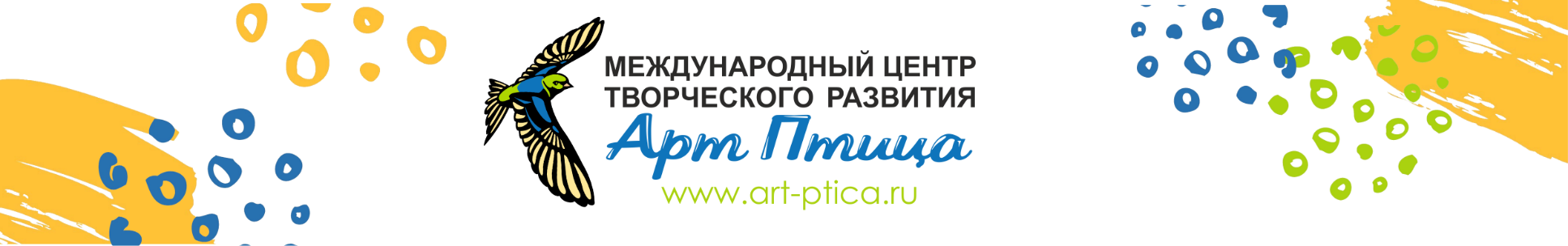 Свидетельство о регистрации СМИ ЭЛ № ФС 77 – 78798 выдано Федеральной службой по надзору в сфере связи, информационных технологий и массовых коммуникаций «Роскомнадзор»адрес: город Тобольск; сайт: www.art-ptica.ru; эл.почта: ap.konkurs@yandex.ru Протокол:II Международного творческого конкурса в области изобразительного искусства, поэзии, танца и музыки, приуроченного к празднованию Дня защитника Отечества — 23 февраля «Защитникам посвящается…»22.02.2022                                                                                                                        Г. Тобольск Организатор конкурса: СМИ «Международный центр творческого развития «Арт Птица» (Свидетельство о регистрации ЭЛ № ФС 77 – 78798).Место проведения конкурса: интернет–портал «Арт Птица»: https://www.art-ptica.ru/ г.Тобольск Состав Жюри:Председатель: Коробчинская Полина Игоревна –  организатор конкурсных проектов СМИ «Арт Птица», искусствовед, Член Международного Союза педагогов-художников, Член Профессионального союза художников России, Член Евразийского художественного союза и Международного музейного фонда, преподаватель высшей квалификационной категории.Члены жюри: Монич Евгений Игоревич – учредитель, главный редактор СМИ «Арт Птица», г. Тобольск.Инчина Елена Михайловна – преподаватель художественных дисциплин высшей квалификационной категории МАОДО «ДШИ имени А.В.Ливна» г. Нижневартовск,  п. Излучинск; Абрамова Елена Сергеевна – преподаватель высшей квалификационной категории, руководитель студии «Колорит» г.Москва;Кузнецова Оксана Александровна, преподаватель высшей квалификационной категории МАУ ДО «ДШИ имени А.А.Алябьева» города Тобольска;Спивак Екатерина Борисовна – член СХТО «МИГ», член Международного художественного фонда, учитель ГБУ «КРОЦ»Рогозина Ирина Анатольевна  – Преподаватель ИЗО МБУ ДО №ДШИ мкр. Донской»Кириченко Светлана Анатольевна  – преподаватель БОУ ДО «Детская школа искусств № 15» г. ОмскаКочу Анастасия Сергеевна  – Преподаватель ГУ ДО «Краснокутская ДХШ им. Г.Д. Криворучко»Бабчук Марина Николаевна – Воспитатель МБУ детский сад 93 «Мишутка» г.о.ТольяттиКарлашова Светлана Александровна –  Воспитатель МБДОУ детский сад «Ласточка»Рындина Валентина Васильевна – Преподаватель хоровых дисциплин МБОУ ДО «Козельская школа искусств»Тимощенко Ирина Всеволодовна – Педагог дополнительного образования (фортепиано) МБУ ДО «Дом детского творчества» город Вязьма Смоленской областиШарычева Татьяна Анатольевна	– Воспитатель МАДОУ «Золотой ключик»Баулина Людмила Васильевна  – Преподаватель музыкально-теоретических дисциплин ГУ ДО ЛНР «Краснолучская детская музыкальная школа» город Красный ЛучЗарегистрировано 150 работ в 6 номинациях. По итогам судейской работы определены:2 – Победитель конкурса;100 – Лауреатов I, II и III степени;46 – Дипломантов за I, II и III место;Решено: не присуждать места 2 участникам в связи с несоответствием теме конкурса. Список победителей конкурса: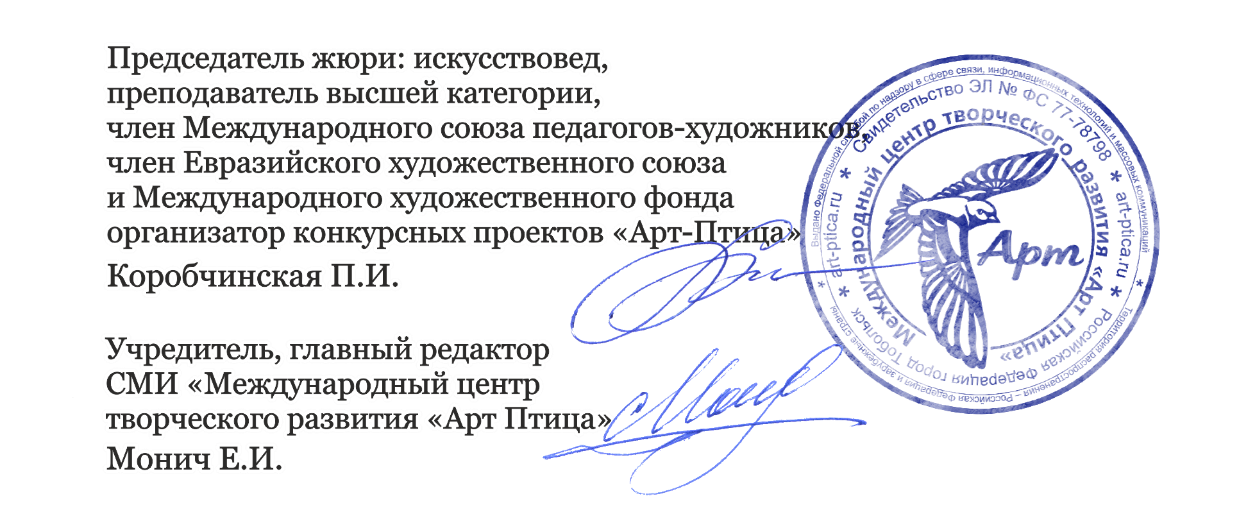 №ФИ участника, возраст Название работыКуратор, учреждениеМесто Изобразительное искусствоИзобразительное искусствоИзобразительное искусствоИзобразительное искусство5-6 лет5-6 лет5-6 лет5-6 летБоброва Ксения 6 лет«Портрет солдата»,Преподаватель Кириченко Светлана Анатольевна,Лузинский СДК - филиал МБУ «ЦКС», изостудия «Вдохновение», с. ЛузиноДИПЛОМ ЗА I МЕСТОНефедов Иван, 6 лет	Парад к 23 февраляДИПЛОМ ЗА II МЕСТОСеразетдинов Роман, 6 лет«Бравый солдат»,Преподаватель Кириченко Светлана Анатольевна,Лузинский СДК - филиал МБУ «ЦКС», изостудия «Вдохновение», с. ЛузиноДИПЛОМ ЗА I МЕСТО7-8 лет7-8 лет7-8 лет7-8 летCевериков Ярослав, 7 лет«Слава защитникам Отечества!» 	педагог дополнительного образования Завьялова Наталья Николаевна 	Муниципальное бюджетное образовательное учреждение дополнительного образования «Дворец творчества детей и молодёжи Печорского района» город Печоры Псковской областиДИПЛОМ ЛАУРЕАТА II СТЕПЕНИБеспоуденнова Евгения, 8 лет«Амазонка в дозоре» 	преподаватель Дуванская Анна Юрьевна 	МБОУ ДО «Старостаничный ЦЭВД КР»ДИПЛОМ ЗА I МЕСТОБобин Кирилл 8 лет«Защитник Родины»Преподаватель Шишонкова Ирина АнатольевнаГУ ЯО «Рыбинский детский дом» город РыбинскДИПЛОМ ЛАУРЕАТА II СТЕПЕНИВялова Мария, 8 лет«Три гвоздики» 	Демидова Снежана Абдужалиловна, социальный педагог 	МБУДО «Детско-юношеский центр» , Центр дополнительного образования «ПРОдвижение»ДИПЛОМ ЗА III МЕСТОКочеткова Виктория 8 летС 23 февраля 	Преподаватель Дубинкина Александра Николаевна 	МБУДО ДХШ г.ДмитроваДИПЛОМ ЗА I МЕСТОКравченко Мария, 7 лет«Наши защитники!»Педагог Смирнова Клавдия ГеоргиевнаГБОУ СО «ЕШИ № 6»город ЕкатеринбургДИПЛОМ ЗА I МЕСТОМажурина Вероника, 7 лет«Гимнастерка прадеда» 	преподаватель Лисянская Ирина Эдуардовна 	МБОУ ДО «Старостаничный ЦЭВД КР», Ростовская область, Каменский район, хутор Старая СтаницаДИПЛОМ ЗА I МЕСТОМакогон Олеся, 8 лет	«Защитим родные края» 	преподаватель Дуванская Анна Юрьевна 	МБОУ ДО «Старостаничный ЦЭВД КР»ДИПЛОМ ЛАУРЕАТА I СТЕПЕНИМедведева Ксения, 8 лет	Ура! Папа вернулся! 	преподаватель Катаргулова Лаура Мухаметгиреевна 	МАУДО «ДШИ УМР», с. УватДИПЛОМ ЛАУРЕАТА I СТЕПЕНИОсманова Валиде, 8 лет	«23 февраля» 	Демидова Снежана Абдужалиловна, социальный педагог 	МБУДО «Детско-юношеский центр» , Центр дополнительного образования «ПРОдвижение», ИЗО студия «АРТ-люди»ДИПЛОМ ЗА II МЕСТОПопов Артем, 8 лет	«Первый пограничник» 	преподаватель Дуванская Анна Юрьевна 	МБОУ ДО «Старостаничный ЦЭВД КР»ДИПЛОМ ЛАУРЕАТА I СТЕПЕНИСеливанов Иван, 8 лет«В небе!»Педагог Смирнова Клавдия ГеоргиевнаГБОУ СО «ЕШИ № 6»город ЕкатеринбургДИПЛОМ ЗА II МЕСТОСогрин Андрей, 7 лет«Мирное время»Педагог Смирнова Клавдия ГеоргиевнаГБОУ СО «ЕШИ № 6»город ЕкатеринбургДИПЛОМ ЗА I МЕСТОУглова Анна, 7 лет	«Моряк черноморского флота» 	преподаватель Дуванская Анна Юрьевна 	МБОУ ДО «Старостаничный ЦЭВД КР»ДИПЛОМ ЛАУРЕАТА I СТЕПЕНИЧичикало Анастасия Леонидовна, 8 лет«Символ доблести и мужества» 	Демидова Снежана Абдужалиловна, социальный педагог 	МБУДО «Детско-юношеский центр» , Центр дополнительного образования «ПРОдвижение», Изо студия «АРТ-люди»ДИПЛОМ ЗА III МЕСТОШироков Всеволод, 8 лет«С праздником 23 февраля!»Педагог Смирнова Клавдия ГеоргиевнаГБОУ СО «ЕШИ № 6»город ЕкатеринбургДИПЛОМ ЗА II МЕСТОЭренберг Мария, 8 лет«Лёгкое ранение»,Преподаватель Кириченко Светлана Анатольевна,Лузинский СДК - филиал МБУ «ЦКС», изостудия «Вдохновение», с. ЛузиноДИПЛОМ ЗА I МЕСТО9-10 лет9-10 лет9-10 лет9-10 летАршиева Мария, 10 лет	«Рисунок- поздравление» 	Демидова Снежана Абдужалиловна, социальный педагог 	МБУДО «Детско-юношеский центр» , Центр дополнительного образования «ПРОдвижение», ИЗО студия «АРТ-люди»ДИПЛОМ ЗА II МЕСТОБолтабоев Салимбек, 9 лет«Вертолёт»Воспитатель Классен Анна Андреевна ГБОУ СО «ЦПМСС «Эхо»Город ЕкатеринбургДИПЛОМ ЗА III МЕСТОБуренко Кира, 9 лет	«Вечная память...» 	преподаватель Балыгина Светлана Олеговна 	МБУ ДО «ДШИ им. А.М. Кузьмина»ДИПЛОМ ЛАУРЕАТА I СТЕПЕНИБыховая Диана, 9 лет«Защитники земли русской» 	преподаватель Дуванская Анна Юрьевна 	МБОУ ДО «Старостаничный ЦЭВД КР»ДИПЛОМ ЛАУРЕАТА I СТЕПЕНИГорбатенко Мила, 9 лет	«Солдат» 	Демидова Снежана Абдужалиловна, социальный педагог 	МБУДО «Детско-юношеский центр» , Центр дополнительного образования «ПРОдвижение»ДИПЛОМ ЗА II МЕСТОКазаков Ярослав, 10 лет«С праздником!»Воспитатель Классен Анна Андреевна ГБОУ СО «ЦПМСС «Эхо»Город ЕкатеринбургДИПЛОМ ЗА III МЕСТОКарманчиков Богдан, 9 лет	«Защитим свои границы» 	преподаватель Дуванская Анна Юрьевна 	МБОУ ДО «Старостаничный ЦЭВД КР»ДИПЛОМ ЛАУРЕАТА I СТЕПЕНИЛапшина Анна, 9 лет«На столе» 	Демидова Снежана Абдужалиловна, социальный педагог 	МБУДО «Детско-юношеский центр» , Центр дополнительного образования «ПРОдвижение», ИЗО студия «АРТ-люди»ДИПЛОМ ЗА II МЕСТОМатц Максим, 9 лет «Мой брат!»Педагог Смирнова Клавдия ГеоргиевнаГБОУ СО «ЕШИ № 6»город ЕкатеринбургДИПЛОМ ЗА II МЕСТОНарышкина Вера, 9 лет«Богатырь - защитник земли русской» 	преподаватель Дуванская Анна Юрьевна 	МБОУ ДО «Старостаничный ЦЭВД КР»ДИПЛОМ ЛАУРЕАТА I СТЕПЕНИПутилина Елена 9 летТанкист 	Преподаватель Дубинкина Александра Николаевна 	МБУДО ДХШ г.ДмитроваДИПЛОМ ЛАУРЕАТА II СТЕПЕНИРазгоняева Виктория, 9 лет«Умелый боец-везде молодец!» 	преподаватель Балыгина Светлана Олеговна 	МБУ ДО «ДШИ им. А. М. Кузьмина»ДИПЛОМ ЛАУРЕАТА I СТЕПЕНИСаидова Айшат, 10 лет	Где МЫ, там победа! 	учитель начальных классов Рагузова Екатерина Мавлетовна 	МБОУ «Кирпичнозаводская СОШ»ДИПЛОМ ЛАУРЕАТА II СТЕПЕНИСеменча Софья, 9 лет«Живой воды попит перед дозором» 	преподаватель Дуванская Анна Юрьевна 	МБОУ ДО «Старостаничный ЦЭВД КР»ДИПЛОМ ЛАУРЕАТА I СТЕПЕНИСтрюкова Ирина 10 лет	Десант 	Преподаватель Дубинкина Александра Николаевна 	МБУДО ДХШ г.ДмитроваДИПЛОМ ЛАУРЕАТА III СТЕПЕНИIТрофимов Симур 10 лет«Богатырь»Преподаватель Соколова Татьяна ВладимировнаГУ ЯО «Рыбинский детский дом» город РыбинскДИПЛОМ ЛАУРЕАТА II СТЕПЕНИХлебников Артём, 9лет«Морские пехотинцы»Воспитатель Зотова Татьяна Петровна,ГБОУ СО «ЕШИ № 6»город ЕкатеринбургДИПЛОМ ЗА II МЕСТОЧернян Арина, 9 лет«Служу Отечеству!» 	преподаватель Балыгина Светлана Олеговна 	МБУ ДО «ДШИ им. А.М. Кузьмина»ДИПЛОМ ЛАУРЕАТА I СТЕПЕНИ11-12 лет11-12 лет11-12 лет11-12 летАмозова Ирина 11 летПограничникПреподаватель Дубинкина Александра НиколаевнаМБУДО ДХШ г.ДмитроваДИПЛОМ ЛАУРЕАТА I СТЕПЕНИБелов Святослав 12 лет«23е февраля»ПреподавательСоколова ТатьянаВладимировнаГУ ЯО «Рыбинский детский дом» город РыбинскДИПЛОМ ЗА III МЕСТОБоровикова Татьяна, 11 летЗащитник 	преподаватель Катаргулова Лаура Мухаметгиреевна 	МАУДО «ДШИ УМР», с. УватДИПЛОМ ЛАУРЕАТА I СТЕПЕНИБражкин Никита, 12«Храню мир»Педагог дополнительного образования: Паршукова Екатерина ОлеговнаМОБУ СОШ Сертоловский ЦО №2ДИПЛОМ ЛАУРЕАТА III СТЕПЕНИIГорохова Ксения, 11 лет (2)	«Радость! Пришёл с войны» 	преподаватель Лисянская Ирина Эдуардовна 	МБОУ ДО «Старостаничный ЦЭВД КР», Ростовская область, Каменский район, хутор Старая СтаницаДИПЛОМ ЛАУРЕАТА I СТЕПЕНИГорохова Ксения, 11 лет«Наши танкисты - освободители» 	преподаватель Лисянская Ирина Эдуардовна 	МБОУ ДО «Старостаничный ЦЭВД КР», Ростовская область, Каменский район, хутор Старая СтаницаДИПЛОМ ЛАУРЕАТА III СТЕПЕНИIДавтян Давид 11 лет«Проводы на войну»Преподаватель Соколова ТатьянаВладимировнаГУ ЯО «Рыбинский детский дом» город РыбинскДИПЛОМ ЛАУРЕАТА I СТЕПЕНИКостарев Евгений, 11лет«Мы под защитой»Воспитатель Зотова Татьяна Петровна,ГБОУ СО «ЕШИ № 6»город ЕкатеринбургДИПЛОМ ЗА III МЕСТОКузьмина Кристина 12 лет«Русский богатырь»ПреподавательЧистякова Ольга ВладимировнаГУ ЯО «Рыбинский детский дом» город РыбинскДИПЛОМ ЛАУРЕАТА II СТЕПЕНИКундрюцков Алексей, 12 лет«Наши танки» 	преподаватель Лисянская Ирина Эдуардовна 	МБОУ ДО «Старостаничный ЦЭВД КР», Ростовская область, Каменский район, хутор Старая СтаницаДИПЛОМ ЛАУРЕАТА I СТЕПЕНИМальцева Мария, 11 летПортрет солдата 	Зинкина Ирина Владимировна- педагог дополнительного образования 	ДДТ Багратионовского гордского округа, Калининградской областиДИПЛОМ ПОБЕДИТЕЛЯ КОНКУРСА Молчанова Алина, 11 лет	«Письмо с фронта» 	преподаватель Лисянская Ирина Эдуардовна 	МБОУ ДО «Старостаничный ЦЭВД КР», Ростовская область, Каменский район, хутор Старая СтаницаДИПЛОМ ЛАУРЕАТА I СТЕПЕНИМурдасова Анастасия, 12 летПроводы на фронт 	преподаватель Катаргулова Лаура Мухаметгиреевна 	МАУДО «ДШИ УМР», с. УватДИПЛОМ ЛАУРЕАТА I СТЕПЕНИНабиуллин Рамазан ,12 летЗащитник- солдат. 	преподаватель Давлетова Миляуша Захидовна 	МБОУ Терсинская СОШ , Агрызский муниципальный район ,Республика ТатарстанДИПЛОМ ЛАУРЕАТА III СТЕПЕНИIПИЩЕВСКИЙ СЕМЁН, 12 ЛЕТВсе под контролем 	преподаватель Костылев Алексей Александрович 	МАОУ Гимназия №86ДИПЛОМ ЛАУРЕАТА II СТЕПЕНИРоготовский Макар, 12 лет	Военное время 	преподаватель Павенко Юлия Александровна 	МАОУ Гимназия №8 Дягилева город ЕкатеринбургДИПЛОМ ЛАУРЕАТА I СТЕПЕНИСосина Ксения , 12«Цветы защитникам»Педагог дополнительного образования: Паршукова Екатерина ОлеговнаМОБУ СОШ Сертоловский ЦО №2ДИПЛОМ ЗА III МЕСТОТерновенко Василиса,12 лет	«Александр Невский - защитник Русской земли» 	Преподаватель Дукачёва Галина Ивановна 	МБУ ДО Родионово-Несветайского района «Детская школа искусств» сл. Родионово-НесветайскаяДИПЛОМ ЛАУРЕАТА I СТЕПЕНИФахрутдинова Анастасия, 11 лет«Долгожданное письмо»Педагог Смирнова Клавдия ГеоргиевнаГБОУ СО «ЕШИ № 6»город ЕкатеринбургДИПЛОМ ЗА II МЕСТО13-14 лет13-14 лет13-14 лет13-14 летДанченкова Дарья, 13 лет«С Днем защитника Отечества»педагог дополнительного образования Сычева Лариса НиколаевнаМБУ ДО «ДТДиМ имени И.Х.Садыкова» город НижнекамскДИПЛОМ ЛАУРЕАТА I СТЕПЕНИДельмухаметова Зарина, 14 лет«На пути к мечте»Преподаватель Кудяева Кристина Витальевна, МАУДО «Октябрьская ДШИ»ДИПЛОМ ЛАУРЕАТА I СТЕПЕНИДолгих Лена, 13 лет	«Юный офицер»Преподаватель Миниханов Марсель МаратовичМАУДО «Октябрьская ДШИ»ДИПЛОМ ЛАУРЕАТА II СТЕПЕНИЗырянова Дарья, 14 летС 23 февраля! 	педагог дополнительного образования Зеленская Светлана Никитична 	МАОУ ДО «ЦТТ» город ЛабытнангиДИПЛОМ ЛАУРЕАТА II СТЕПЕНИКадочникова Софья, 13 лет«На страже границы»Преподаватель Кудяева Кристина Витальевна, МАУДО «Октябрьская ДШИ»ДИПЛОМ ЛАУРЕАТА I СТЕПЕНИКононенко Ольга, 14 лет	«Защитник России» 	Демидова Снежана Абдужалиловна, социальный педагог 	МБУДО «Детско-юношеский центр» , Центр дополнительного образования «ПРОдвижение», ИЗО студия «АРТ-люди»ДИПЛОМ ЗА II МЕСТОЛободина Эвелина, 14 лет«Мы хотим жить» 	преподаватель Лисянская Ирина Эдуардовна 	МБОУ ДО «Старостаничный ЦЭВД КР», Ростовская область, Каменский район, хутор Старая СтаницаДИПЛОМ ЛАУРЕАТА I СТЕПЕНИМакаров Данила13 лет«23 февраля»ПреподавательКолкунович Вера Сергеевна ГУ ЯО «Рыбинский детский дом» город РыбинскДИПЛОМ ЗА III МЕСТОМеркель Ксения, 13 летС Днем Победы! 	преподаватель Шавыркина Наталья Юрьевна 	МБУ ДО «Невьянская детская художественная школа»ДИПЛОМ ЛАУРЕАТА I СТЕПЕНИМозжухин Сергей, 13 лет«23 февраля»Воспитатель Классен Анна Андреевна ГБОУ СО «ЦПМСС «Эхо»Город ЕкатеринбургДИПЛОМ ЗА III МЕСТОМустафаева Мария, 14 лет (2)	«Дети войны» 	преподаватель Лисянская Ирина Эдуардовна 	МБОУ ДО «Старостаничный ЦЭВД КР», Ростовская область, Каменский район, хутор Старая СтаницаДИПЛОМ ЛАУРЕАТА I СТЕПЕНИМустафаева Мария, 14 лет«Боль войны» 	преподаватель Лисянская Ирина Эдуардовна 	МБОУ ДО «Старостаничный ЦЭВД КР», Ростовская область, Каменский район, хутор Старая СтаницаДИПЛОМ ЛАУРЕАТА I СТЕПЕНИНазаров Виктор, 14 летОтступать нельзя - позади Москва! 	преподаватель Катаргулова Лаура Мухаметгиреевна 	МАУДО «ДШИ УМР», с. УватДИПЛОМ ЛАУРЕАТА I СТЕПЕНИПрилепский Артем 13 лет«Александр Невский»ПреподавательСоколова Татьяна Владимировна ГУ ЯО «Рыбинский детский дом» город РыбинскДИПЛОМ ЛАУРЕАТА I СТЕПЕНИСахаров Даниил 14 летАлександровский сад 	Преподаватель: Архипова Татьяна Дмитриевна 	Муниципальное Бюджетное Учреждение Культуры Дополнительного Образования «Детская Художественная Школа №1 имени П.П.Чистякова» г.ЕкатеринбургДИПЛОМ ЛАУРЕАТА II СТЕПЕНИСмирнов Семен 13 лет«Солдат»Преподаватель Соколова Татьяна ВладимировнаГУ ЯО «Рыбинский детский дом» город РыбинскДИПЛОМ ЛАУРЕАТА II СТЕПЕНИСначева Анастасия, 13 лет	Символ ратного подвига и духовного единства 	преподаватель Катаргулова Лаура Мухаметгиревна 	МАУДО «ДШИ УМР», с. УватДИПЛОМ ЛАУРЕАТА I СТЕПЕНИСысоева Маргарита, 13 лет	Долгожданная встреча 	преподаватель Катаргулова Лаура МухаметгиреевнаДИПЛОМ ЛАУРЕАТА I СТЕПЕНИЧерноусова Наталья, 14 лет«Война» 	преподаватель Лисянская Ирина Эдуардовна 	МБОУ ДО «Старостаничный ЦЭВД КР», Ростовская область, Каменский район, хутор Старая СтаницаДИПЛОМ ЛАУРЕАТА I СТЕПЕНИЧерноусова Наталя, 14 лет«Женщина-ветеран» 	преподаватель Лисянская Ирина Эдуардовна 	МБОУ ДО «Старостаничный ЦЭВД КР», Ростовская область, Каменский район, хутор Старая СтаницаДИПЛОМ ЛАУРЕАТА I СТЕПЕНИШубина Полина, 14 лет	«Долгожданная встреча»Преподаватель Миниханов Марсель МаратовичМАУДО «Октябрьская ДШИ»ДИПЛОМ ЛАУРЕАТА II СТЕПЕНИ15-16 лет 15-16 лет 15-16 лет 15-16 лет Бобина Кристина16 лет«Защитник Родины»Преподаватель Шишонкова Ирина АнатольевнаГУ ЯО «Рыбинский детский дом» город РыбинскДИПЛОМ ЗА I МЕСТОДворовая Юлия, 15 лет (2)	«Дети на войне» 	преподаватель Лисянская Ирина Эдуардовна 	МБОУ ДО «Старостаничный ЦЭВД КР», Ростовская область, Каменский район, хутор Старая СтаницаДИПЛОМ ЛАУРЕАТА I СТЕПЕНИДворовая Юлия, 15 лет	«Бой за город» 	преподаватель Лисянская Ирина Эдуардовна 	МБОУ ДО «Старостаничный ЦЭВД КР», Ростовская область, Каменский район, хутор Старая СтаницаДИПЛОМ ЛАУРЕАТА I СТЕПЕНИЛазарев Александр16 лет«Защитник крепости»ПреподавательСоколова Татьяна ВладимировнаГУ ЯО «Рыбинский детский дом» город РыбинскДИПЛОМ ЛАУРЕАТА I СТЕПЕНИ17-21 год17-21 год17-21 год17-21 годИванова Анастасия, 17лет	Десантники 	педагог Пирожкова Татьяна Александровна 	МУДО «ДШИ» г.ВоркутыДИПЛОМ ЛАУРЕАТА I СТЕПЕНИБез возрастаБез возрастаБез возрастаБез возрастаКравцов ЮрийЕсть такая професия - Родину защищать! 	педагог дополнительного образования Зеленская Светлана Никитична 	МАОУ ДО «ЦТТ» город ЛабытнангиДИПЛОМ ЗА III МЕСТОКупцова Екатерина	Цветы героям 	Антонова Мария Александровна 	МОУ Ильинская СОШ 25ДИПЛОМ ЗА III МЕСТОРодионова МаринаЗащитницы Отечества! 	учитель начальных классов Рагузова Екатерина Мавлетовна 	МБОУ «Кирпичнозаводская СОШ»ДИПЛОМ ЗА I МЕСТОШишкин Данил	На страже Родины 	Преподаватель Дукачёва Галина Ивановна 	МБУ ДО Родионово-Несветайского района «Детская школа искуДИПЛОМ ЛАУРЕАТА I СТЕПЕНИПрикладное искусство Прикладное искусство Прикладное искусство Прикладное искусство 3-4 года3-4 года3-4 года3-4 годаФомичёва София, 4 годаВойна - не место для детей! 	Преподаватель Иванова Ольга Николаевна 	МБДОУ д/с № 185 город УльяновскДИПЛОМ ЛАУРЕАТА I СТЕПЕНИ5-6 лет5-6 лет5-6 лет5-6 летВасильева Кира, 6 лет«Папа»,Преподаватель Кириченко Светлана Анатольевна,Лузинский СДК - филиал МБУ «ЦКС», изостудия «Вдохновение», с.ЛузиноДИПЛОМ ЗА I МЕСТОЗарубина Влада, 5 лет«Наши защитники»,Преподаватель Кириченко Светлана Анатольевна,Лузинский СДК - филиал МБУ «ЦКС», изостудия «Вдохновение», с. ЛузиноДИПЛОМ ЗА I МЕСТО7-8 лет7-8 лет7-8 лет7-8 летВазингер Злата, 8 лет«Папа»,Преподаватель Кириченко Светлана Анатольевна,Лузинский СДК - филиал МБУ «ЦКС», изостудия «Вдохновение», с. ЛузиноДИПЛОМ ЗА I МЕСТО9-10 лет9-10 лет9-10 лет9-10 летВласов Илья, 9 лет	«Мощь России» 	педагог дополнительного образования Завьялова Наталья Николаевна 	Муниципальное бюджетное образовательное учреждение дополнительного образования «Дворец творчества детей и молодёжи Печорского района»ДИПЛОМ ЛАУРЕАТА I СТЕПЕНИФилиппов Кирилл, 10 летВоенный самолёт 	Куратор Афанасьева Татьяна Николаевна 	ОБУСО «Шуйский ЦСО», отделение профилактической работы с семьёй и детьми г. ШуяДИПЛОМ ЗА I МЕСТО11-12 лет11-12 лет11-12 лет11-12 летБабаев Леша 11 летС 23 февраля 	преподаватель Ковалевская Оксана Ивановна 	КГКУ «Центр содействия семьи и семейному устройству детей-сирот и детей, оставшихся без попечения родителей» г.АртемДИПЛОМ ЗА I МЕСТОВаганов Саша 11 летПортрет солдата для матери 	преподаватель Ковалевская Оксана Ивановна 	КГКУ»Центр содействия семьи и семейному устройству детей-сирот и детей,оставшихся без попечения родителей»г.АртемДИПЛОМ ЗА II МЕСТОВеличко Ева, 12 летОткрытка «23 февраля» 	педагог дополнительного образования Виль Ольга Владимировна 	МБУДО ЦВР «Галактика» город НовосибирскДИПЛОМ ЗА I МЕСТОЕвсеев Илья, 12 летПарашютист 	Куратор Афанасьева Татьяна Николаевна 	ОБУСО «Шуйский ЦСО», отделение профилактической работы с семьёй и детьми г. ШуяДИПЛОМ ЗА II МЕСТОИванова Александра, 12 летСолдат 	педагог дополнительного образования Виль Ольга Владимировна 	МБУДО ЦВР «Галактика» город НовосибирскДИПЛОМ ЛАУРЕАТА I СТЕПЕНИКочмарева Кристина, 12 летСолдат 	педагог дополнительного образования Виль Ольга Владимировна 	МБУДО ЦВР «Галактика» город НовосибирскДИПЛОМ ЛАУРЕАТА II СТЕПЕНИЛеонтьева Валентина, 12 лет	«Генерал» 	педагог дополнительного образования Виль Ольга Владимировна 	МБУДО ЦВР «Галактика» город НовосибирскДИПЛОМ ЛАУРЕАТА I СТЕПЕНИРевюк Анастасия, 12 лет	«Курсант» 	педагог дополнительного образования Виль Ольга Владимировна 	МБУДО ЦВР «Галактика» город НовосибирскДИПЛОМ ЛАУРЕАТА II СТЕПЕНИТимиргалиев Михаил,11 лет«Долгожданная встреча»Воспитатель Зотова Татьяна Петровна,ГБОУ СО «ЕШИ № 6»город ЕкатеринбургДИПЛОМ ЗА I МЕСТО13-14 лет13-14 лет13-14 лет13-14 летБулгаков Даниил 13 лет	Мы за мирное море 	преподаватель Ковалевская Оксана Ивановна 	КГКУ»Центр содействия семьи и семейному устройству детей-сирот и детей,оставшихся без попечения родителей»г.АртемДИПЛОМ ЛАУРЕАТА II СТЕПЕНИВаганов Сергей 13 летЯкорь 	преподаватель Ковалевская Оксана Ивановна 	КГКУ»Центр содействия семьи и семейному устройству детей-сирот и детей,оставшихся без попечения родителей»г.АртемДИПЛОМ ЗА I МЕСТО17-21 год17-21 год17-21 год17-21 годТляубаева Эльвина, 17 летОткрытка для папы 	педагог дополнительного образования Зеленская Светлана Никитична 	МАОУ ДО «ЦТТ» город ЛабытнангиДИПЛОМ ЗА II МЕСТОВзрослые Взрослые Взрослые Взрослые Виль Ольга ВладимировнаБудущий защитникпедагог дополнительного образованияМБУДО ЦВР «Галактика» город НовосибирскДИПЛОМ ЛАУРЕАТА I СТЕПЕНИКлубное формирование «Бумажная фантазия»«Моему защитнику»Енакиева Людмила АнатольевнаМКУК «Красочное СКО» Ипатовского городского округаДИПЛОМ ЗА I МЕСТОМельник Елена Александровна	«Подарок настоящему мужчине» 	руководитель клубного формирования «Вечера с вязанием» 	Россошанский СДК Ростовская область, Милютинский район, х. СевостьяновДИПЛОМ ЛАУРЕАТА I СТЕПЕНИНикитина Алинадля папочки! 	логопед Кузнецова Вера Игоревна 	МДОУ детский сад п.Усьб-КарскДИПЛОМ ЗА I МЕСТОТатьяна Вениаминовна Маркина«Защитник Сталинграда» техника «Кинусайга» 	Руководитель народной студии «Радуга талантов» 	МКУК «Дом культуры села Ачикулак « НГО СКДИПЛОМ ЛАУРЕАТА I СТЕПЕНИВокальное исполнительствоВокальное исполнительствоВокальное исполнительствоВокальное исполнительство7-8 лет7-8 лет7-8 лет7-8 летАнсамбль Капельки (7-8 лет)	Мой папа хороший 	преподаватель Давудова Алёна Александровна 	МБУ ДО ШИ «Лицей искусств» г.о.ТольяттиДИПЛОМ ЛАУРЕАТА III СТЕПЕНИIДибровенко Анна, 8 летмуз. П. Аедоницкий, сл. И. Шаферан «Красно солнышко» 	преподаватель Малая Наталья Александровна 	МАУДО «Детская школа искусств г. Видное»ДИПЛОМ ЛАУРЕАТА I СТЕПЕНИ9-10 лет9-10 лет9-10 лет9-10 летНижутина Дарья (10 лет)Дочь отцапреподаватель Давудова Алёна АлександровнаМБУ ДО ШИ «Лицей искусств» г.о.ТольяттиДИПЛОМ ЛАУРЕАТА II СТЕПЕНИIВокальный коллектив Эврика группа Краски 9-10	муз. М. Блантер, сл. М. Исаковский «Катюша» 	преподаватель Малая Наталья Александровна 	МАУДО «Детская школа искусств г. Видное»ДИПЛОМ ЛАУРЕАТА I СТЕПЕНИ11-12 лет11-12 лет11-12 лет11-12 летКоваль Дарья Евгеньевна, 11 лет	«Мама жди» 	преподаватель Кизилова Екатерина Владимировна 	МБУ ДО «Детская музыкальная школа №2», г.СочиДИПЛОМ ЛАУРЕАТА I СТЕПЕНИКрынжина Анастасия, 12 летМуз. и сл. Н. Устюжанина «Помни» 	преподаватель Малая Наталья Александровна 	МАУДО «Детская школа искусств г. Видное»ДИПЛОМ ЛАУРЕАТА II СТЕПЕНИАнтонец Валерия, 11 летмуз. и сл. А. Петряшева «Небо» 	преподаватель Малая Наталья Александровна 	МАУДО «Детская школа искусств г. Видное»ДИПЛОМ ЛАУРЕАТА I СТЕПЕНИВокальный коллектив Эврика группа Леденцы 11-12 летмуз. В. Осошник, сл. Н. Осошник «Иван Купала» 	преподаватель Малая Наталья Александровна 	МАУДО «Детская школа искусств г. Видное»ДИПЛОМ ЛАУРЕАТА I СТЕПЕНИХор Мальчиков 11-12 летПетровский кант  «Славны были наши    деды»,преподаватель Кудрякова Людмила Викторовна,МБУДО «ГДМШ им. М.М. Ипполитова-Иванова»город ГатчинаДИПЛОМ ЛАУРЕАТА I СТЕПЕНИ13-14 лет13-14 лет13-14 лет13-14 летЖбанов Павел, 13 летмуз.Дан. и Дм. Покрасс, сл.Б. Ласкин «Три танкиста» 	преподаватель Шипинова Наталья Алексеевна 	МБУДО «Центр развития детей и молодёжи» СП «Вохтожская школа искусств»ДИПЛОМ ЛАУРЕАТА I СТЕПЕНИИсаева Ирина, 13 летмуз. А. Зубков, сл. И. Каминская «Россия-матушка» 	преподаватель Малая Наталья Александровна 	МАУДО «Детская школа искусств г. Видное»ДИПЛОМ ЛАУРЕАТА I СТЕПЕНИ15-16 лет15-16 лет15-16 лет15-16 летСафарян Элона, 16 лет	«Там, где была война» муз. В.Дмитриева, сл. А.Ольгина 	Педагог Чеснокова Марина Станиславовна 	МАУДО «ЦВР «Подросток» Детская музыкальная школа г.ОренбургДИПЛОМ ЛАУРЕАТА I СТЕПЕНИКоллективы, ансамбли, дуэты (без уточнения возраста)Коллективы, ансамбли, дуэты (без уточнения возраста)Коллективы, ансамбли, дуэты (без уточнения возраста)Коллективы, ансамбли, дуэты (без уточнения возраста)Вокальный ансамбль мальчиков «ЛЕГО»	«Зачем мальчишкам карманы» муз.Д.Тухманова, сл.Ю.Энтина 	преподаватель Мельникова Анна Николаевна, концертмейстер Волчкова Светлана Владимировна 	МБУ ДО «Детская школа искусств г.Саянска» , г.Саянск Иркутская областьДИПЛОМ ЛАУРЕАТА I СТЕПЕНИНародный вокальный ансамбль «Родник»«Белые слёзы черёмух» 	Гиязитдинова Нурия Бурхановна 	Урсалинский Дом культуры город АльметьевскДИПЛОМ ЛАУРЕАТ III СТЕПЕНИIОбъединение «Звонкие голоса»	Песня - «Минута молчания» 	Педагог дополнительного образования Павлова Татьяна Анатольевна 	МБУДО - ДДТ «Мастер» Новосибирского района Новосибирской областиДИПЛОМ ЛАУРЕАТА III СТЕПЕНИIСтарший ХорМуз. Л. Петрова, сл. В. Засторожного   «Мальчишечка»преподаватель Кудрякова Людмила Викторовна,МБУДО «ГДМШ им. М.М. Ипполитова-Иванова»город Гатчина,ДИПЛОМ ЛАУРЕАТА I СТЕПЕНИШаги в музыку группа №3,4Принимаю я парад! «Шаги в музыку» группа №3,4 8 лет 	Воротникова Нина Николаевна 	МАУ ДО ЦРТ «Левобережный» город ЛипецкДИПЛОМ ЛАУРЕАТА II СТЕПЕНИВзрослые Взрослые Взрослые Взрослые Малахов Иван Васильевич«Россия мой дом» 	Культорганизатор Большеярковского Д.К Демьянцева Тамара Владимировна 	Большеярковский Дом Культуры Тюменской области Казанского района д. Большие ЯркиДИПЛОМ ЛАУРЕАТА II СТЕПЕНИХореографическое искусствоХореографическое искусствоХореографическое искусствоХореографическое искусствоАнсамбль танца «Вересень»	Путь домой 	руководитель Мельникова Анастасия Вадимовна 	МБУ Дворец культуры «Затверецкий» г. ТверьДИПЛОМ ЛАУРЕАТА I СТЕПЕНИДуэт Твердохлебов Георгий Лапшина Софья, Хореографический коллектив «ВЕНЕЦ», 14 летКвик-степ «Катюша» 	руководитель Малышева Елена Александровна 	МБУ «ДК «Покровский» г.ЭнгельсДИПЛОМ ЛАУРЕАТА II СТЕПЕНИIКвартет Саджая Мария, Трункин Николай, Лапшина Софья, Твердохлебов Георгий	Вальс «Синий платочек» 	руководитель Малышева Елена Александровна 	МБУ «ДК «Покровский» г.ЭнгельсДИПЛОМ ЛАУРЕАТА I СТЕПЕНИОбразцовый танцевальный коллектив «Экспромт»«Я морячка-ты Моряк!» 	Руководитель-Цветкова Елена Станиславовна 	Нейский РДК, МУМКДО Нейского муниципального округа Костромской области	ДИПЛОМ ЛАУРЕАТА I СТЕПЕНИСамохвалова Оксана Александровна	Танец «Ой, как ты мне нравишься» 	ГБСУСОССЗН «Томаровский дом социального обслуживания» пгт. ТомаровкаДИПЛОМ ЛАУРЕАТА III СТЕПЕНИIтанцевальный коллектив «ДРАЙВ» (2)	танец « ах, мамочка» 	Руководитель Васёва Светлана Насирджановна 	МАУ «ЧЦКР» отдел досуга п.КомарихинскийДИПЛОМ УЧАСТНИКА (НЕСООТВЕТСВИЕ ТЕМЕ КОНКУРСА – рекомендуется перенести на др.конкурс)танцевальный коллектив «ДРАЙВ»танец « Кабы не было» 	Руководитель Васёва Светлана Насирджановна 	МАУ «ЧЦКР» отдел досуга п.КомарихинскийДИПЛОМ УЧАСТНИКА (НЕСООТВЕТСВИЕ ТЕМЕ КОНКУРСА -рекомендуется перенести на др.конкурс)хореографический коллектив «Карамелки»«МАКИ» 	руководитель Енина Галина Ивановна 	МКУК «Первомайское СКО» , с.Первомайское, Ставропольский край, Ипатовский районДИПЛОМ ЛАУРЕАТА III СТЕПЕНИIИнструментальное исполнительствоИнструментальное исполнительствоИнструментальное исполнительствоИнструментальное исполнительствоАнсамбль барабанщиков 7 классаПлац-парад дефиле 	Педагог Лощилова Светлана Юрьевна 	БОУ ВО «Вологодская кадетская школа-интернат им. Белозерского полкаДИПЛОМ ЛАУРЕАТА I СТЕПЕНИАнтропов Денис, 11 летР.н.п. в обр. Аз. Иванова «Во саду ли, в огороде» 	преподаватель Асанов Артём Игоревич 	МАУДО «Детская музыкальная школа №4» город КемеровоДИПЛОМ ЛАУРЕАТА III СТЕПЕНИАрбузова Алиса, 12 летВариации на тему песни «На побывку едет..» Преподаватель Фахретдинова Гульназ Радиковна, МАУДО «ДШИ №3» г.НижневартовскДИПЛОМ ЛАУРЕАТА I СТЕПЕНИИнструментальное трио «Ритмы вдохновения»К. Сен-Санс «Вакханалия» 	руководитель Шмельков Владимир Владимирович 	МАУДО «Детская музыкальная школа №4» город КемеровоДИПЛОМ ЛАУРЕАТА I СТЕПЕНИИнструментальный дуэт «Non-stop»В. Золотарёв «Рондо-каприччиозо» 	руководитель Шмельков Владимир Владимирович 	МАУДО «Детская музыкальная школа №4» город КемеровоДИПЛОМ ЛАУРЕАТА I СТЕПЕНИИнструментальный дуэт 2Вернисаж»«Вальс» из музыки к драме М. Лермонтова «Маскарад» 	руководитель Шмельков Владимир Владимирович 	МАУДО «Детская музыкальная школа №4» город КемеровоДИПЛОМ ЛАУРЕАТА I СТЕПЕНИСенькова Юлиана	Ю. Смирнов «Русский романс» 	преподаватель Асанов Артём Игоревич 	МАУДО «Детская музыкальная школа №4» город КемеровоДИПЛОМ ЛАУРЕАТА I СТЕПЕНИЧудова Елизавета, 13 летМ. Александрова, вар. на тему казачьей песни «Ой, при лужку» 	преподаватель Асанов Артём Игоревич 	МАУДО «Детская музыкальная школа №4» город КемеровоДИПЛОМ ЛАУРЕАТА I СТЕПЕНИПрезентации и исследовательские проектыПрезентации и исследовательские проектыПрезентации и исследовательские проектыПрезентации и исследовательские проектыБабенко Артём 11 лет	И снова память на Земле нам бьёт набатом... 	Классный руководитель: Савина Валентина Николаевна 	МКОУ «Никольская ОШ №28» МО город ЕфремовДИПЛОМ ЛАУРЕАТА I СТЕПЕНИСмирнов АртёмДорога жизни 	Посадченко Галина Михайловна 	Муниципальное бюджетное общеобразовательное учреждение городского округа Королёв Московской области «Средняя общеобразовательная школа №13» – Средняя общеобразовательная школа №7ДИПЛОМ ПОБЕДИТЕЛЯ КОНКУРСА  Чехова Елизавета ,11летОсобый статус дети войны 	МАОУ гимназия №86, город Нижний ТагилДИПЛОМ ЛАУРЕАТА I СТЕПЕНИХудожественное словоХудожественное словоХудожественное словоХудожественное словоДемидова Ульяна, 9 летСтихотворение «23 февраля» 	Демидова Снежана Абдужалиловна, социальный педагог 	МБУДО «Детско-юношеский центр» , Центр дополнительного образования «ПРОдвижение»ДИПЛОМ ЛАУРЕАТА I СТЕПЕНИДенисов Данила 15 лет. Роберт Рождественский «Концерт»,  https://youtu.be/oYhf2_iKicUМБУ ДК Коломна, Коллектив художественного слова и аниматоров «Теремок», руководитель Розанова Ирина АлексеевнаДИПЛОМ ЛАУРЕАТА I СТЕПЕНИДенисова Дарья 13 летЮрий Визбор «Спасибо, солдат!»,  https://youtu.be/KfQQwguRqA4МБУ ДК Коломна, Коллектив художественного слова и аниматоров «Теремок», руководитель Розанова Ирина АлексеевнаДИПЛОМ ЛАУРЕАТА I СТЕПЕНИ